February 20, 2015Mr. Steven V. KingExecutive Director and SecretaryWashington Utilities & Transportation CommissionP.O. Box 47250RE: UG-150187 Tariff Revision Advice No. CNG/W15-02-01Dear Mr. King:Cascade Natural Gas Corporation (“Company”) respectfully withdraws its tariff filing of February 4, 2015, Advice No CNG/W15-02-01.  The Company is withdrawing the original filing in order to incorporate Staff recommended changes and to allow additional time for Staff to complete its review.  The Company will be re-filing the tariff sheets under separate cover.Any questions regarding this filing may be directed to Michael Parvinen at (509) 734-4593.Sincerely,Pamela ArcherSupervisor, Regulatory Analysis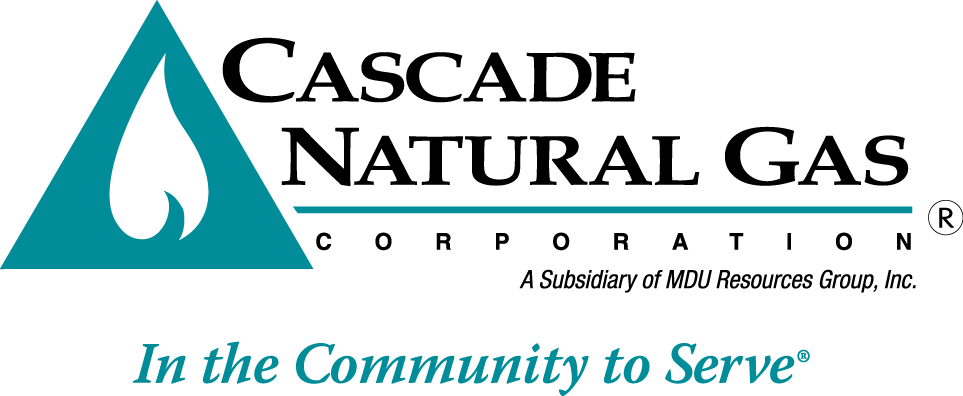 8113 W. GRANDRIDGE BLVD.,  KENNEWICK, WASHINGTON  99336-7166
TELEPHONE 509-734-4500  FACSIMILE  509-737-7166www.cngc.com